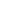 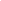 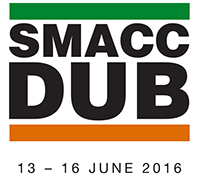 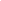 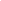 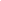 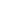 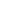 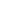 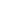 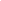 DEBRIEF TEMPLATEFeelings: 	How did it feel?Facts: 		Recount the case. Talk through events (reflects cognition and situational awareness).Analysis:		What went well?What could be improved?What would you do differently next time?Summary:	From debrieferTake Homes:	From participantsPATIENT HISTORYPATIENT HISTORYPATIENT HISTORYSCENARIO LOGISTICSSCENARIO LOGISTICSSCENARIO LOGISTICSNAMEAGEGENDERAnnounced          Unannounced 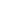 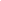 Announced          Unannounced Announced          Unannounced NAMEAGEGENDERFrequencyTime of dayDuration SCENARIO: HISTORY & CASE PROGRESSIONTo be completed by participants as part of pre-reading SCENARIO: HISTORY & CASE PROGRESSIONTo be completed by participants as part of pre-reading SCENARIO: HISTORY & CASE PROGRESSIONTo be completed by participants as part of pre-reading PARTICIPANTSTo be completed by participants as part of pre-reading PARTICIPANTSTo be completed by participants as part of pre-reading PARTICIPANTSTo be completed by participants as part of pre-reading SCENARIO: HISTORY & CASE PROGRESSIONTo be completed by participants as part of pre-reading SCENARIO: HISTORY & CASE PROGRESSIONTo be completed by participants as part of pre-reading SCENARIO: HISTORY & CASE PROGRESSIONTo be completed by participants as part of pre-reading CANCELLATION CRITERIA CANCELLATION CRITERIA CANCELLATION CRITERIA SCENARIO: HISTORY & CASE PROGRESSIONTo be completed by participants as part of pre-reading SCENARIO: HISTORY & CASE PROGRESSIONTo be completed by participants as part of pre-reading SCENARIO: HISTORY & CASE PROGRESSIONTo be completed by participants as part of pre-reading Notification process (providers, participants, other patients)Notification process (providers, participants, other patients)Notification process (providers, participants, other patients)EXPECTED ACTIONS (Tick on completion)1.2.3.4.5.EXPECTED ACTIONS (Tick on completion)1.2.3.4.5.Positive (+)Delta (Δ)